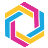 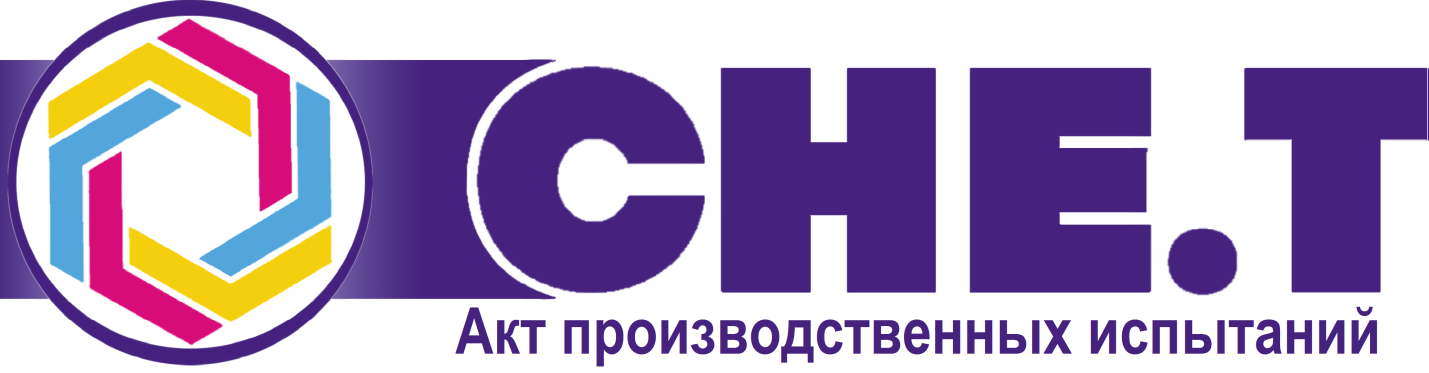 КлиентНазвание тестируемого продуктаКоличество продукцииПроявка и объём проявочного процессора 	Разбавление промывочного средства с водой в пропорции Время очистки проявочного процессораКраткое описание результатов тестированияОтветственный сотрудник СНЕ.Т	/	/Ответственное лицо, клиент	/	/			Место  для	    печати